Soy un hijo de Dios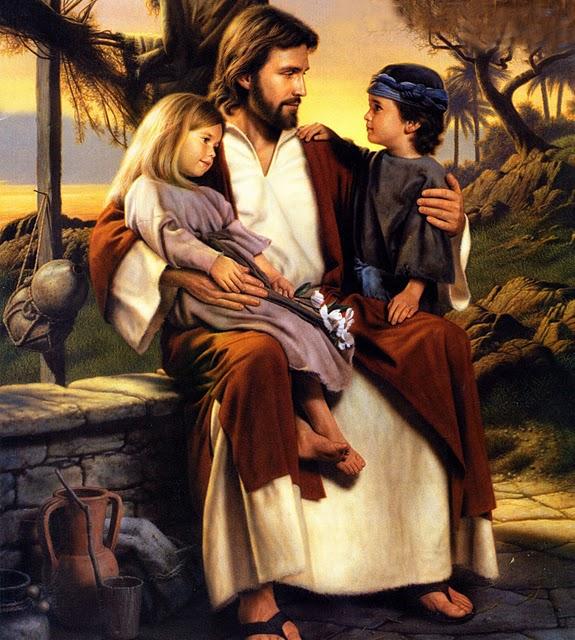 Él me envióaquíMe ha dado un hogar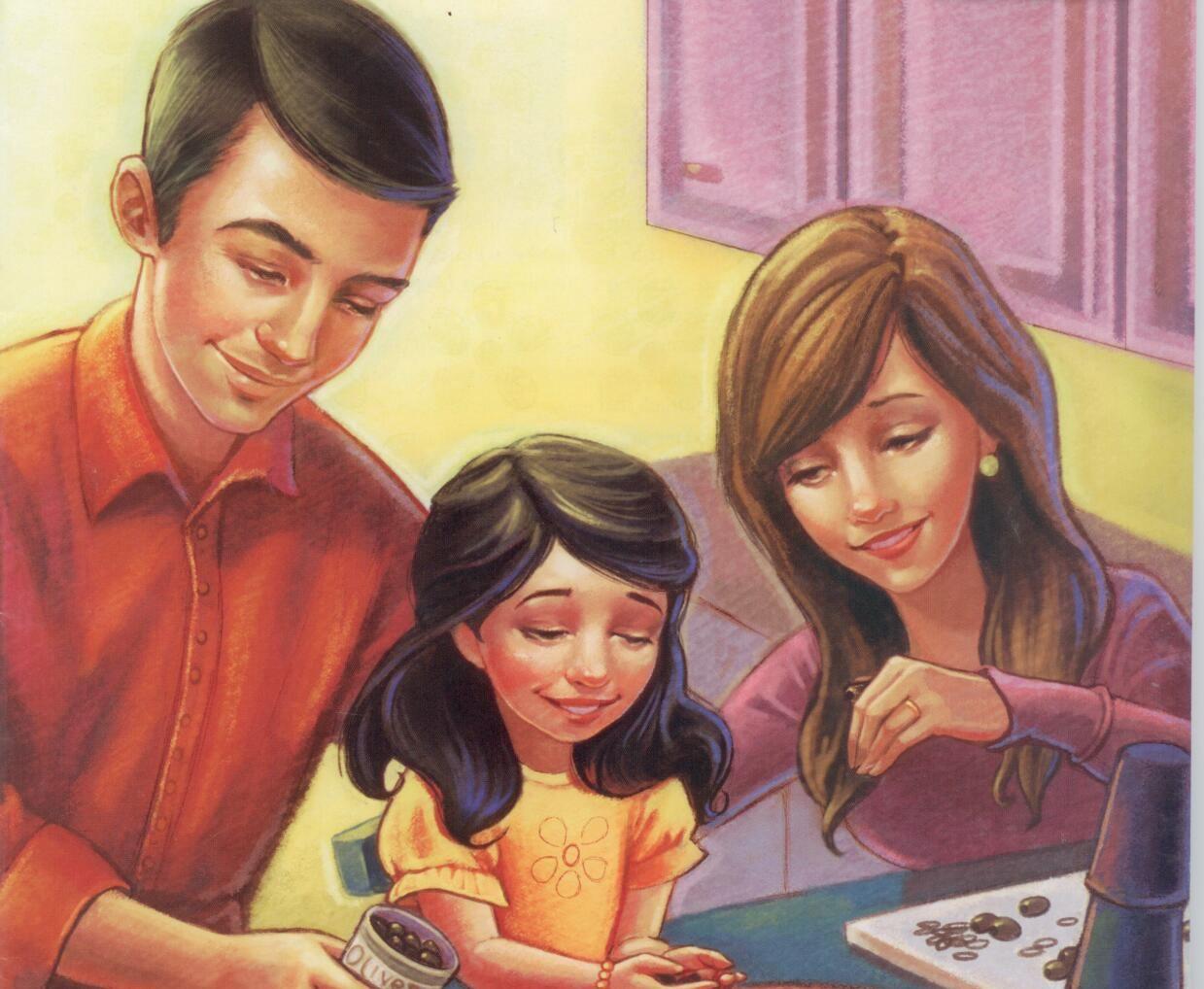 y padres buenospara míGuíenme;enséñenme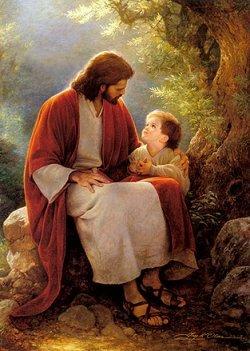 la senda a seguirPara que algún día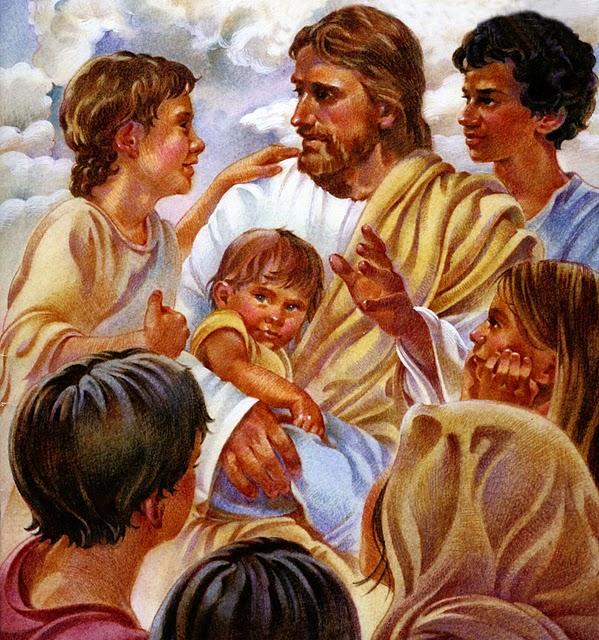 yo con Él pueda vivirSoy un hijo de Dios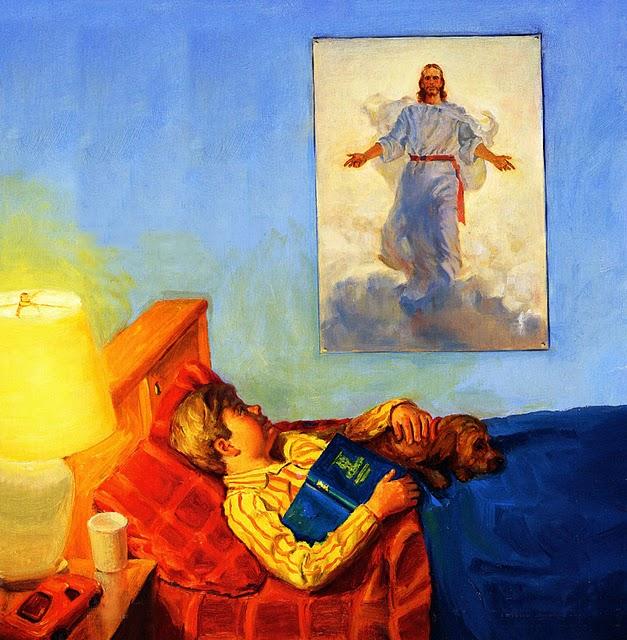 me deben ayudara entender suvoluntad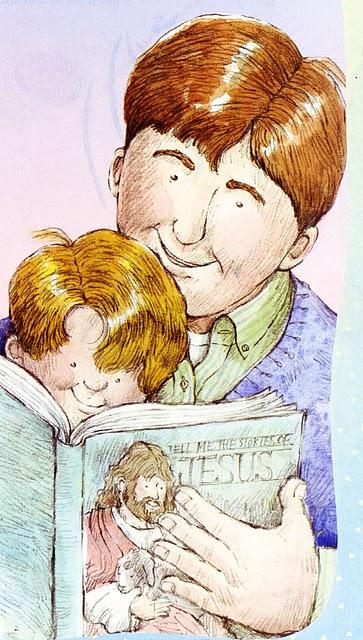 no puedo demorarSoy un hijo de Dios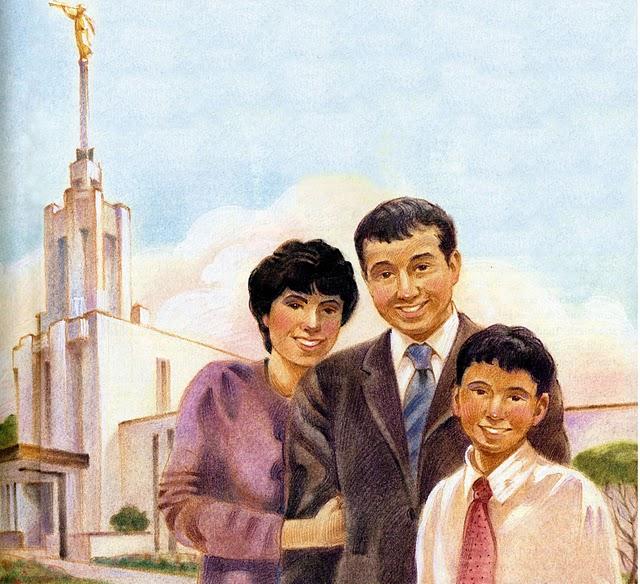 Él me bendeciráYo obedeceréSu Ley;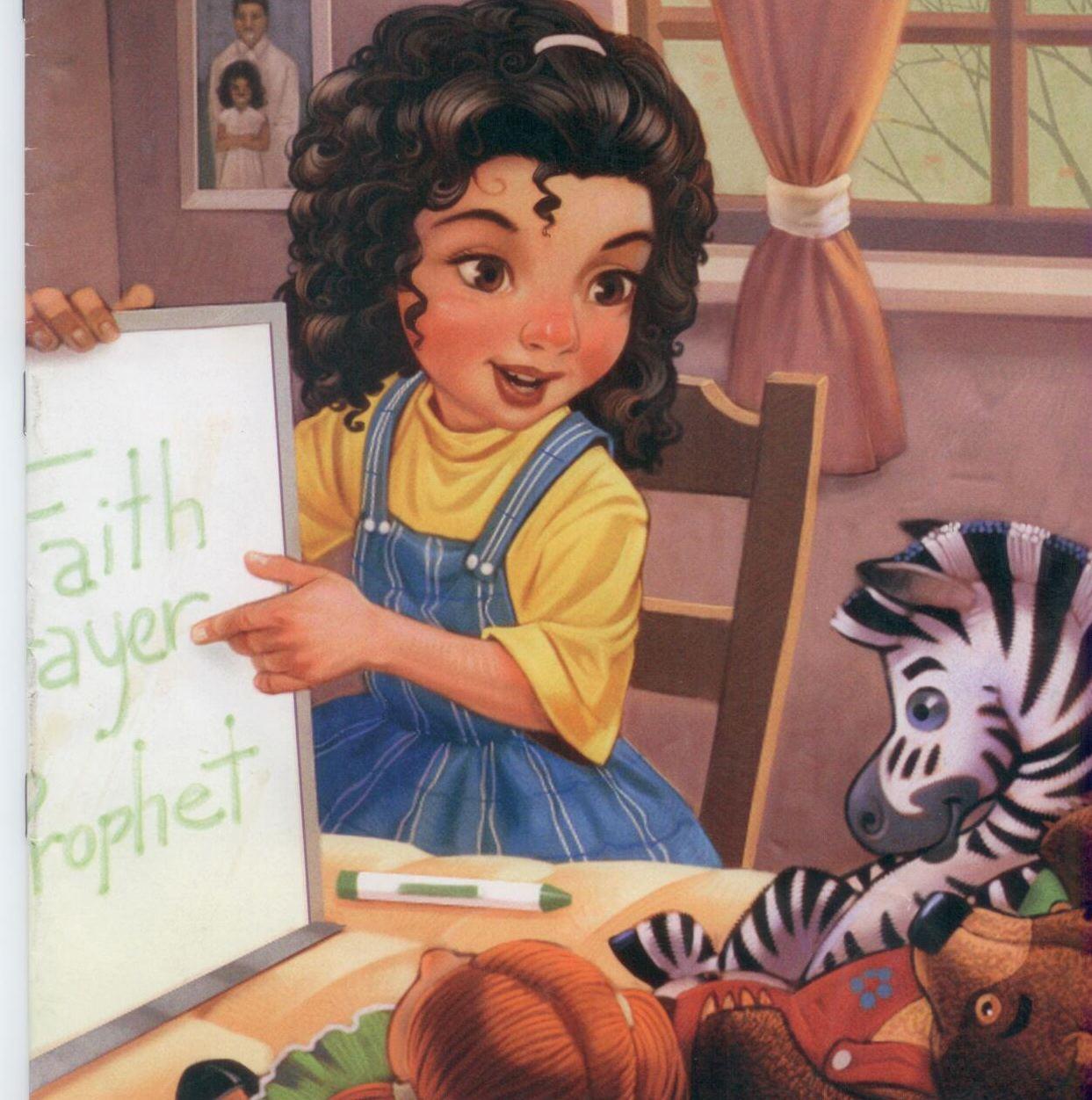 haré su voluntadLas siguientes páginas son la variación armónica optativaSoy un hijo de Dios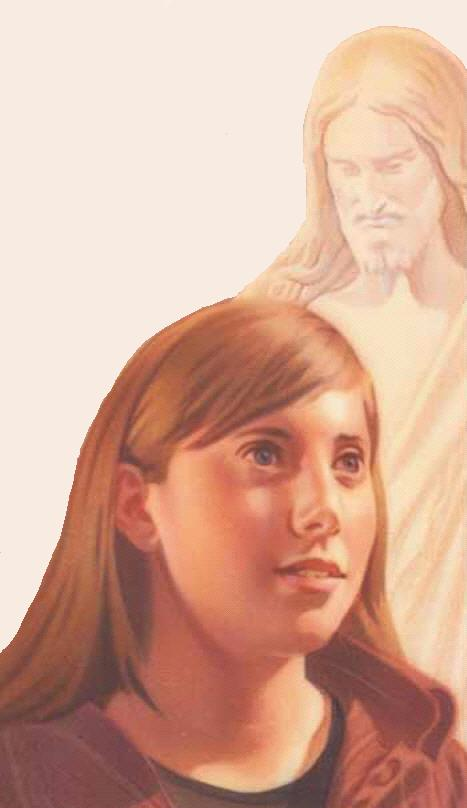 Él me bendeciráYo quiero obedecer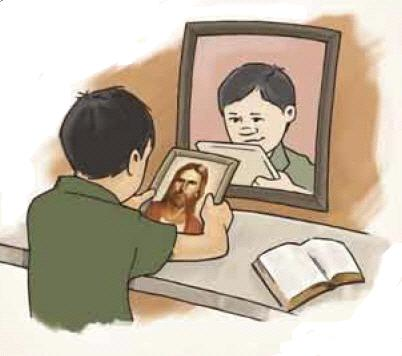 haré Su voluntadMe deben enseñar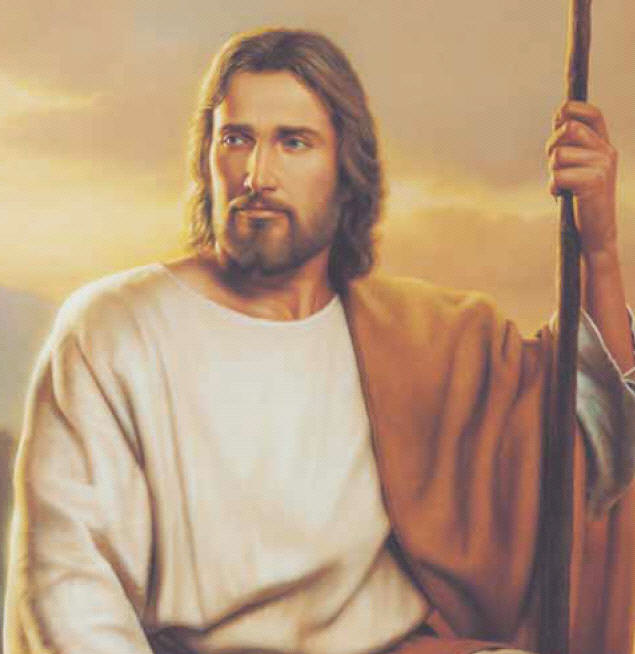 la senda a seguirY algún día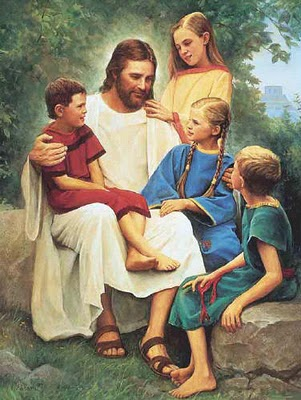 yo con Él podré vivir